«День карьеры» (2 этап)20 марта 2014 г. прошел 2 этап деловой игры «День карьеры» для выпускников колледжа специальности «Бурение нефтяных и газовых скважин».Экспертами игры были представители НФ ЗАО «Сибирская Сервисная Компания»: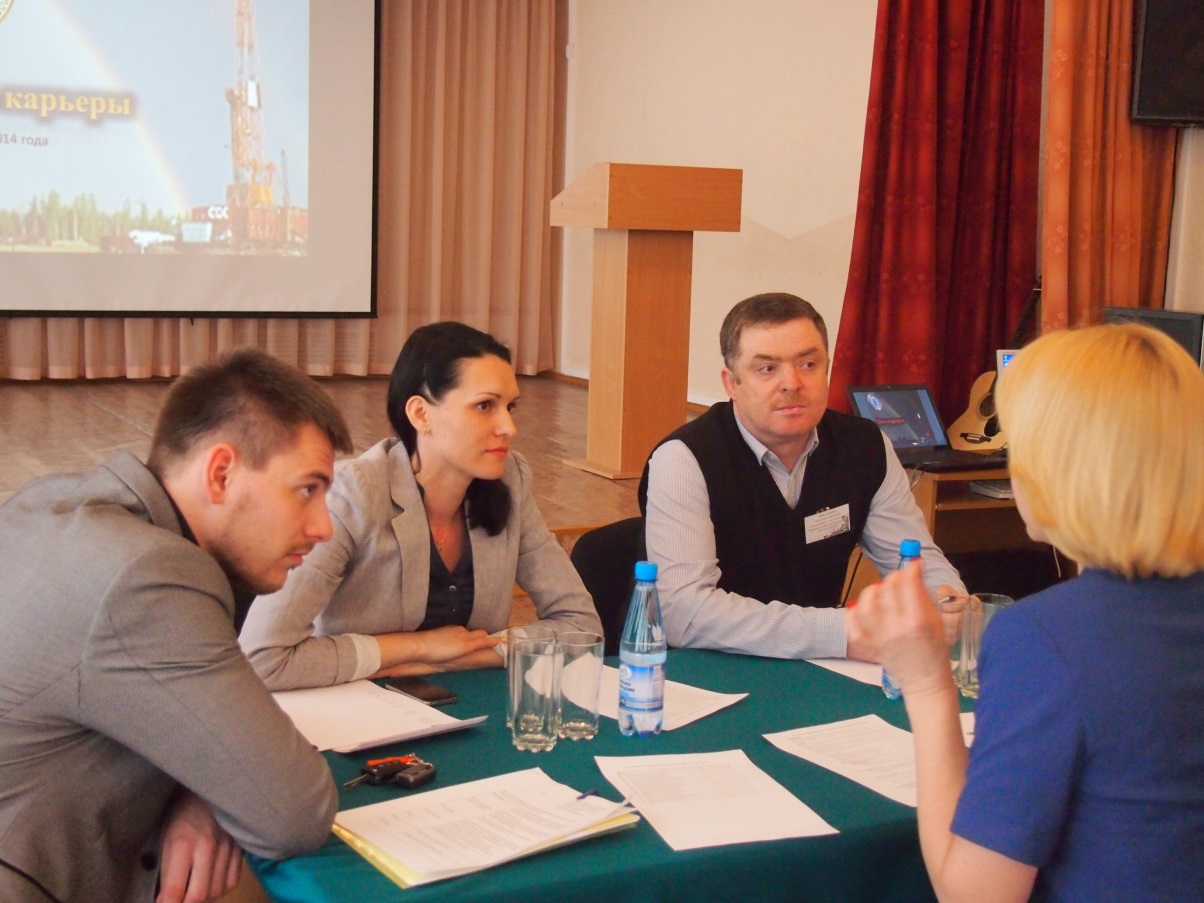 Открыла игру и выступила с напутственным словом директор колледжа Нестерова Л.В.Сокуров Олег Александрович – старший специалист сектора развития персонала НФ ЗАО «ССК» представил свою компанию, познакомил со структурой, видами деятельности и перспективой развития. Участники игры, студенты выпускного курса по специальности «Бурнеие нефтяных и газовых скважин», осваивали уроки самопрезентации, составления резюме, прошли  на проверку теоретических знаний по своей специальности и собеседование с представителями ЗАО «ССК».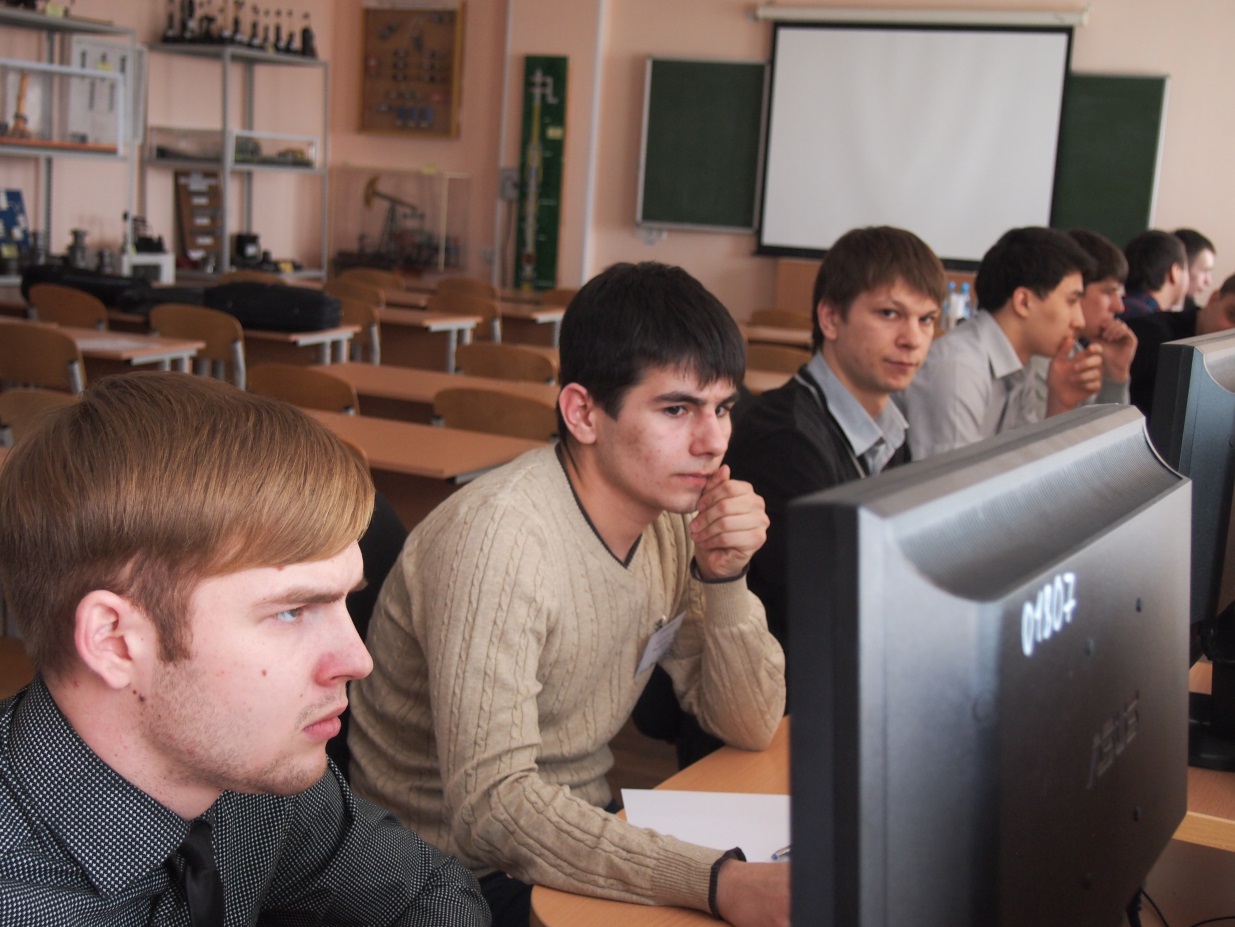 Игра прошла динамично, насыщенно,  в деловой, доброжелательной  обстановке. В итоге 9 человек получили приглашение на стажировку с последующим трудоустройством.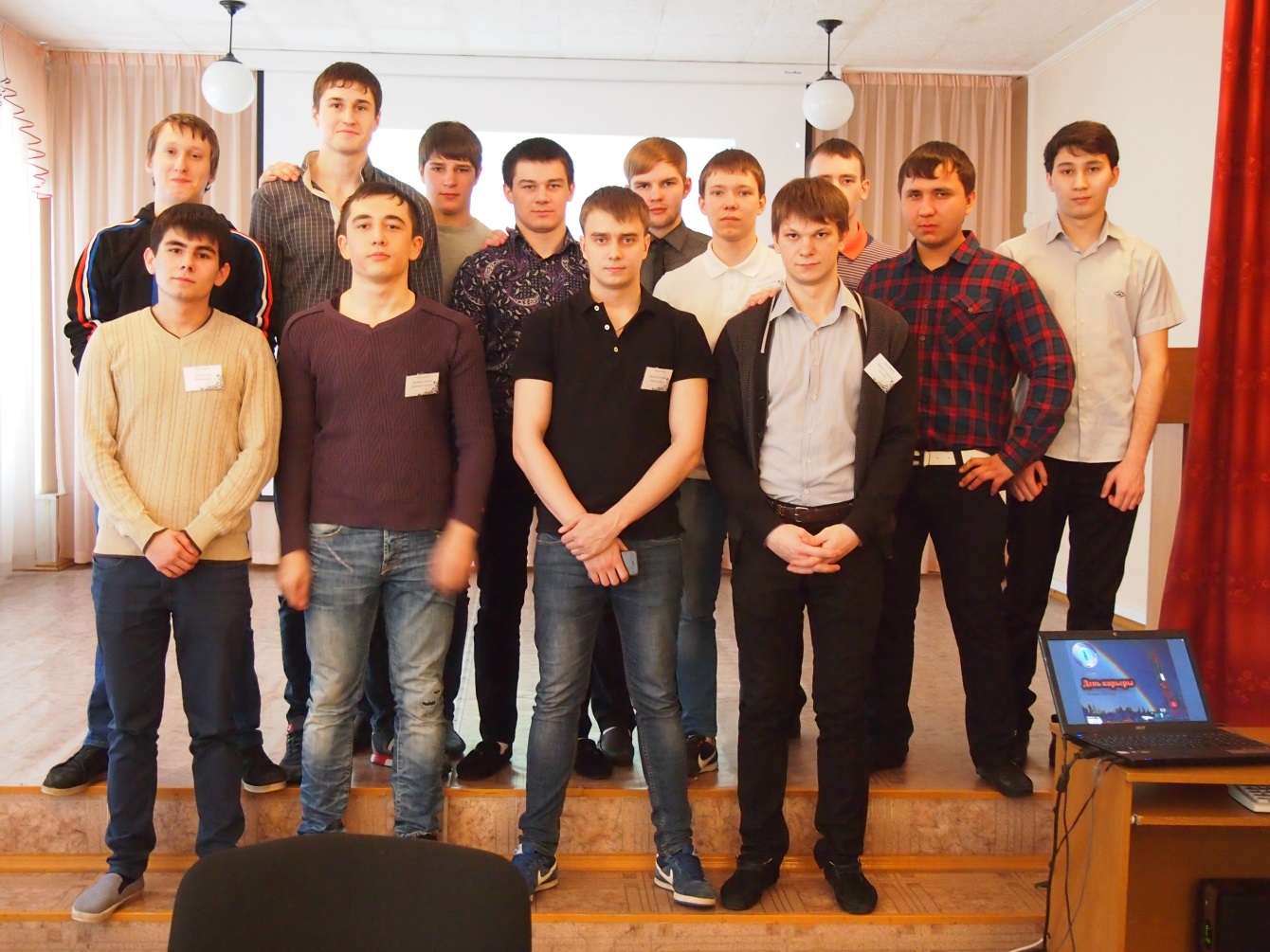 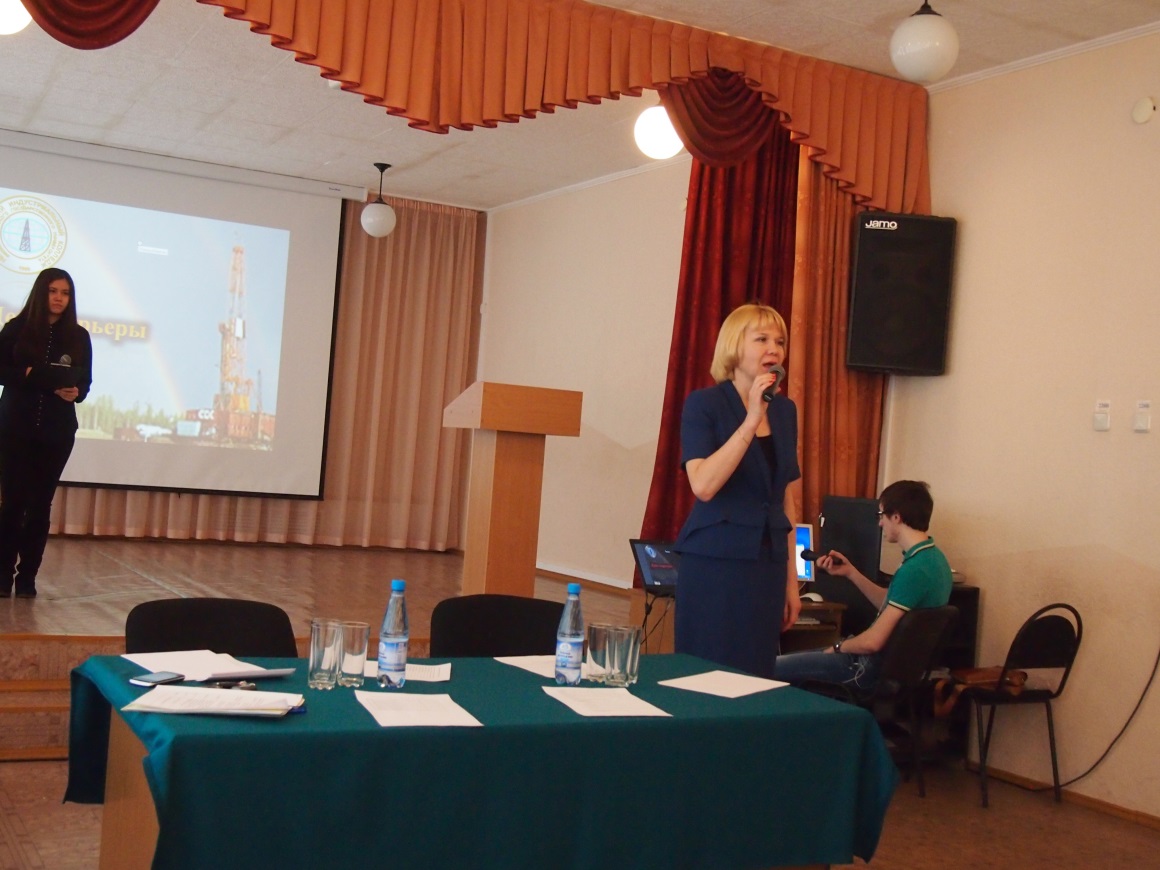 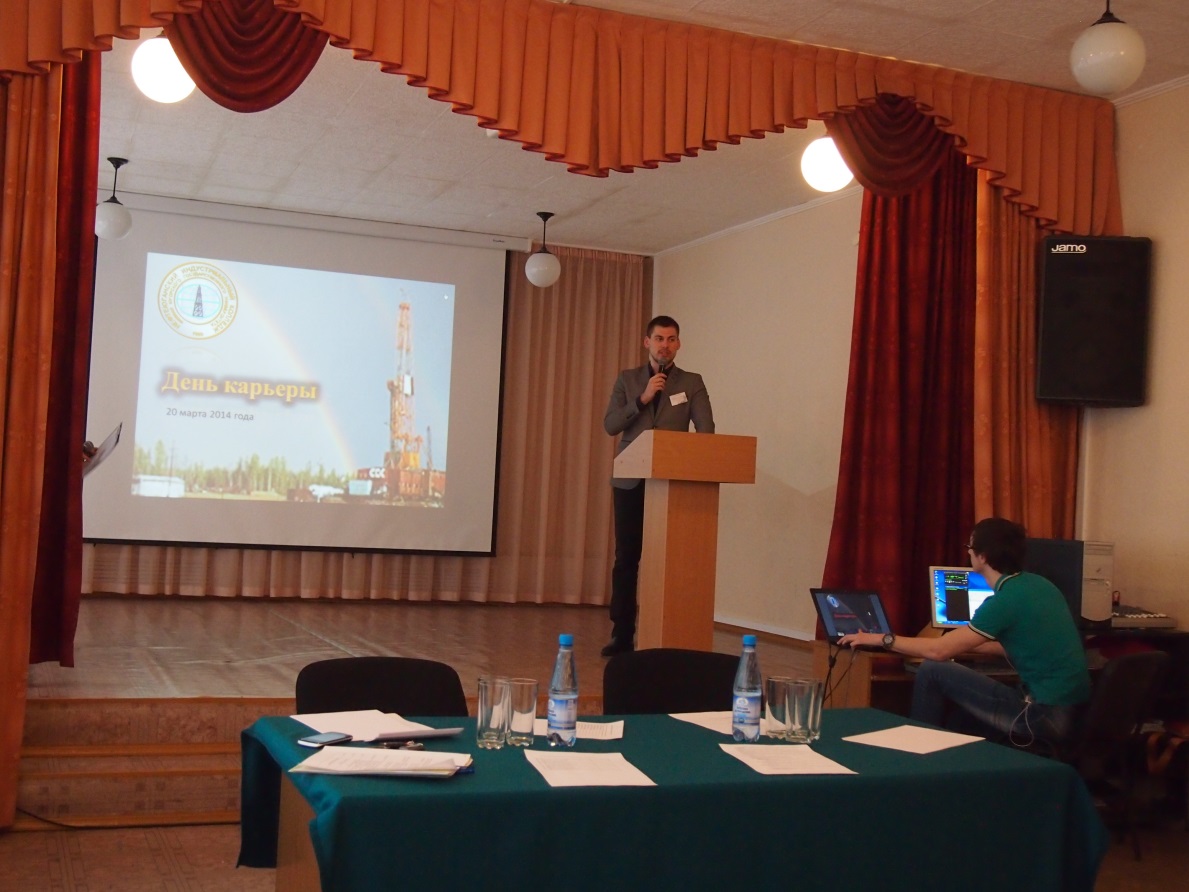 